On behalf of Felipe and I, please find below the pertinent minutes from March 6th GSA Senate meeting:ElectionsPresident appoints Elections CommitteeTwo peopleGian McCannSiddhant BhatankarNominations must be made at least two weeks prior to April Meeting (March 20)Acceptances are made in the form of a 200-word description of qualifications submitted by March 27Description of Executive Board positions can be found here (http://gsa.umbc.edu/elections/)
Catering Policy Update for GSOsThe new catoring policy is attached. Basically, if your event is open to the public you will have to use UMBC approved vendors.Treasury Committee Proposal: Addition and Modification to Grants ProgramsThe proposal would allow the executive board to respond to financial issues relating to the grant program without requiring a formal vote. They would present any changes made at the next GSA senate meeting. Senators could then oppose or approve the measures taken. (proposal: https://docs.google.com/document/d/11lQDB_pn9o5WLMRViwtGlclIIr4SXPlLKUEmvfay2n4/edit?usp=sharing) Commentary on what’s best for the GSA SenateWhy cannot the Senate decide these grant program modifications?Hesitant to support resolution not requiring a majority2. This will be voted on at the next meeting.Dan Miller brings point to the floor that the resolution references ‘grants programs’ that are no-where defined in the bylaws of the GSAHousekeeping for resolution Effectuate --> ImplementationAdd section to Bylaws defining vague terms in resolution as writtenBut vote on resolution next meetingDefinitions sought by Dan Miller and Trevor Reuben: ‘Grants program’, ‘policy’, ’modification’, ‘’Legislative Concerns Committee ResolutionTom Cole presented resolution linked above2.  Senate voted unanimously in favor of the proposed resolutions.University Committee Reports Student Fee Advisory Board:Please complete this survey and share with classmates because Administration does look at results when determining fee increases Link to Survey (or to to GSA site)Library PolicyLibrary is adding new space. Please contact Deanna Cerquetti (deanna5@umbc.edu) if you have any ideasIssues with Illiad account access will be discussed with the libraryAnnouncements and Reports of Officers & Committees
Important Dates:
NAGPS National Lobby Day March 11-14; Reagan Airport
Graduate Research Conference : March 29th, 2017
Graduate Student Week (GSW) :April 10-14. If PPGSO has any events, we were asked to share them with the Board so they can highlight the events in the GSW materials.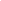 2 Attachments